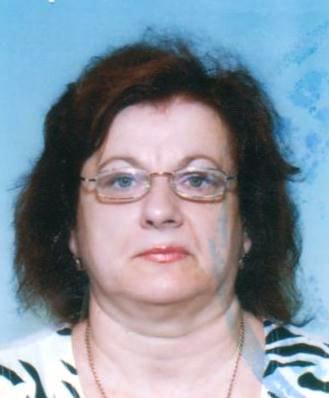                                                                                            ВАШ КВАРТАЛЬНЫЙ                                                                                   ПРЕДСЕДАТЕЛЬ КОМИТЕТА ТЕРРИТОРИАЛЬНОГО                                                                                            ОБЩЕСТВЕННОГО САМОУПРАВЛЕНИЯ                                                                                          МИКРОРАЙОНА № 8  СТ.  ТБИЛИССКАЯ                                                                                           КОНОПЛИНА  ЛЮДМИЛА                                                                                                               АНАТОЛЬЕВНА                                                                                       ст. Тбилисская улица  Светлая  дом 18                                                                                          телефон 8 918 48 40 712                                  ГРАНИЦЫ УЧАСТКА:  УЛ. ПИОНЕРСКАЯ ОТ ДОМА № 21 ДО ДОМА № 41; УЛ. ВЕСЕЛАЯ (ПОЛНОСТЬЮ); УЛ. ОКТЯБРЬСКАЯ (ЧЕТНАЯ СТОРОНА) ОТ ДОМА № 122 ДО ДОМА № 154; УЛ. ГОРЬКОГО ОТ ДОМА № 1 ДО ДОМА № 12.               УВАЖАЕМЫЕ ЖИТЕЛИ ТБИЛИССКОГО СЕЛЬСКОГО ПОСЕЛЕНИЯ,ПРОИЗРАСТАНИЕ НАРКОСОДЕРЖАЩИХ РАСТЕНИЙ – КОНОПЛИ И МАКА НА ПРИУСАДЕБНЫХ УЧАСТКАХ ГРАЖДАН И БЕСХОЗНЫХ ЗЕМЛЯХ ОСЛОЖНЯЕТ НАРКОСИТУАЦИЮ НА ТЕРРИТОРИИ ТБИЛИССКОГО СЕЛЬСКОГО ПОСЕЛЕНИЯ ТБИЛИСКОГО РАЙОНА. АДМИНИСТРАЦИЕЙ ТБИЛИССКОГО СЕЛЬСКОГО ПОСЕЛЕНИЯ ТБИЛИССКОГО РАЙОНА СОВМЕСТНО ОТДЕЛОМ МВД РОССИИ ПО ТБИЛИССКОМУ РАЙОНУ, ТБИЛИССКИМ ХУТОРСКИМ КАЗАЧЬИМ ОБЩЕСТВОМ КУБАНСКОГО КАЗАЧЬЕГО ОБЩЕСТВА ПО ТБИЛИССКОМУ РАЙОНУ И ОТДЕЛОМ ОНК ОМВД РОССИИ ПО ТБИЛИССКОМУ РАЙОНУ  ПРОВОДИТ МЕРОПРИЯТИЯ, НАПРАВЛЕННЫЕ НА ВЫЯВЛЕНИЕ И УНИЧТОЖЕНИЕ НАРКОСОДЕРЖАЩИХ РАСТЕНИЙ И ОБРАЩАЕТСЯ К ВАМ:ПОМНИТЕ, ЧТО ПРОИЗРОСТАНИЕ НАРКОСОДЕРЖАЩИХ РАСТЕНИЙ НА ПРИУСАДЕБНЫХ И ПРИДОМОВЫХ УЧАСТКАХ, А ТАКЖЕ ЗЕМЛЯХ АРЕНДОВАНЫХ ЗЕМЛЕПОЛЬЗОВАТЕЛЯМИ (ФЕРМЕРАМИ)  ВЛЕЧЕТ ЗА СОБОЙ ОТВЕТСТВЕННОСТЬ ПО ДЕЙСТВУЮЩЕМУ ЗАКОНОДАТЕЛЬСТВУ РОССИЙСКОЙ ФЕДЕРАЦИИПРИ ВЫЯВЛЕНИИ ДАННЫХ ФАКТОВ ОБРАЩАТЬСЯ ПО ТЕЛЕФОНУ ДОВЕРИЯ:8(86158)2-31-79